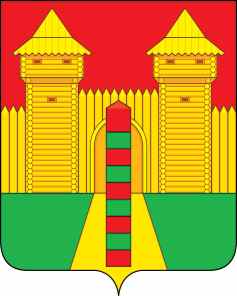 АДМИНИСТРАЦИЯ  МУНИЦИПАЛЬНОГО  ОБРАЗОВАНИЯ «ШУМЯЧСКИЙ  РАЙОН» СМОЛЕНСКОЙ  ОБЛАСТИРАСПОРЯЖЕНИЕот 23.04.2024г. № 132-р       п. Шумячи В соответствии со статьей 28 Устава муниципального образования «Шумячский район» Смоленской области1. Внести в Шумячский районный Совет депутатов проект решения «Об исполнении местного бюджета муниципального образования «Шумячский район» Смоленской области за 1 квартал 2024 года».2. Назначить начальника Финансового управления Администрации муниципального образования «Шумячский район» Смоленской области Павлову Татьяну Владиславовну официальным представителем при рассмотрении Шумячским районным Советом депутатов проекта решения «Об исполнении местного бюджета муниципального образования «Шумячский район» Смоленской области за 1 квартал 2024 года».Глава муниципального образования «Шумячский район» Смоленской области                                          Д.А. КаменевО внесении   в   Шумячский   районный   Совет депутатов проекта решения       «Об исполнении местного бюджета муниципального образования «Шумячский район» Смоленской области за 1 квартал 2024 года»